Solution to #3103  Proposalcertificate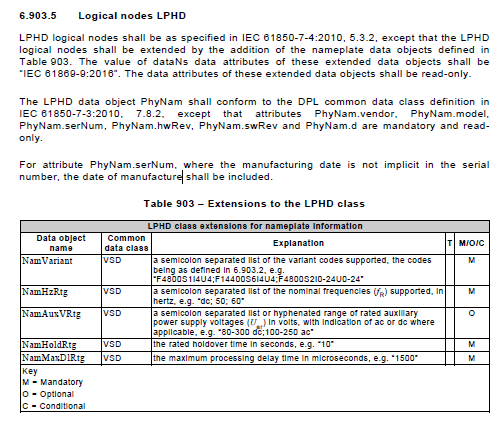 sCnf121Verify the existence of LPHD extension Data Objects: NamVariant, NamHzRtg, NamAuxVRtg (, NamHoldRtg and NamMaxDlRtg (table 903) and MaxDl (part 7-4 Ed2 Amd1)PhyNamvendor, model, serNum, hwRev, swRev and d and read-onlyThe effective logical node namespace: lnNs = IEC 61869-9:2016[A]  Passed Failed Inconclusive Not applicable